Практична робота №4ТЕХНОЛОГІЇ РОБОТИ З ТЕКСТОВОЮ ІНФОРМАЦІЄЮУ текстовому документі Word розробити три варіанта візиток реальних розмірів за тематикою по спеціальності. Документ обізвати «Візитка».У текстовому документі Word розробити закладку (флаєр) розмірів за тематикою по спеціальності. Документ обізвати «Закладка».У текстовому документі Word (всі поля по 1 см, орієнтація - альбомна) розробити плакат за зразком. Документ обізвати «Плакат». 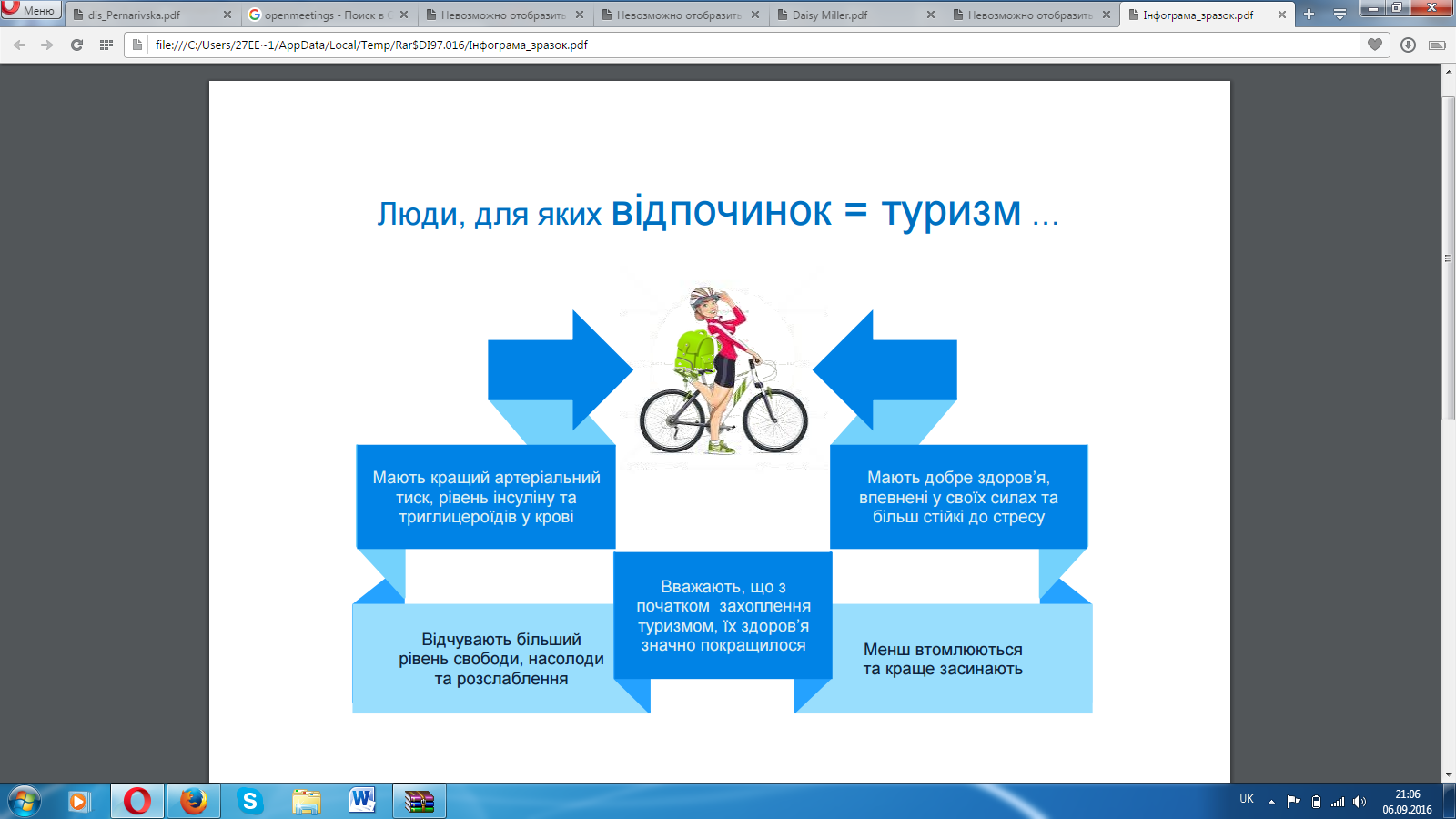 У текстовому документі Word побудувати за зразком одну із схем (на вибір). Документ обізвати «Схема».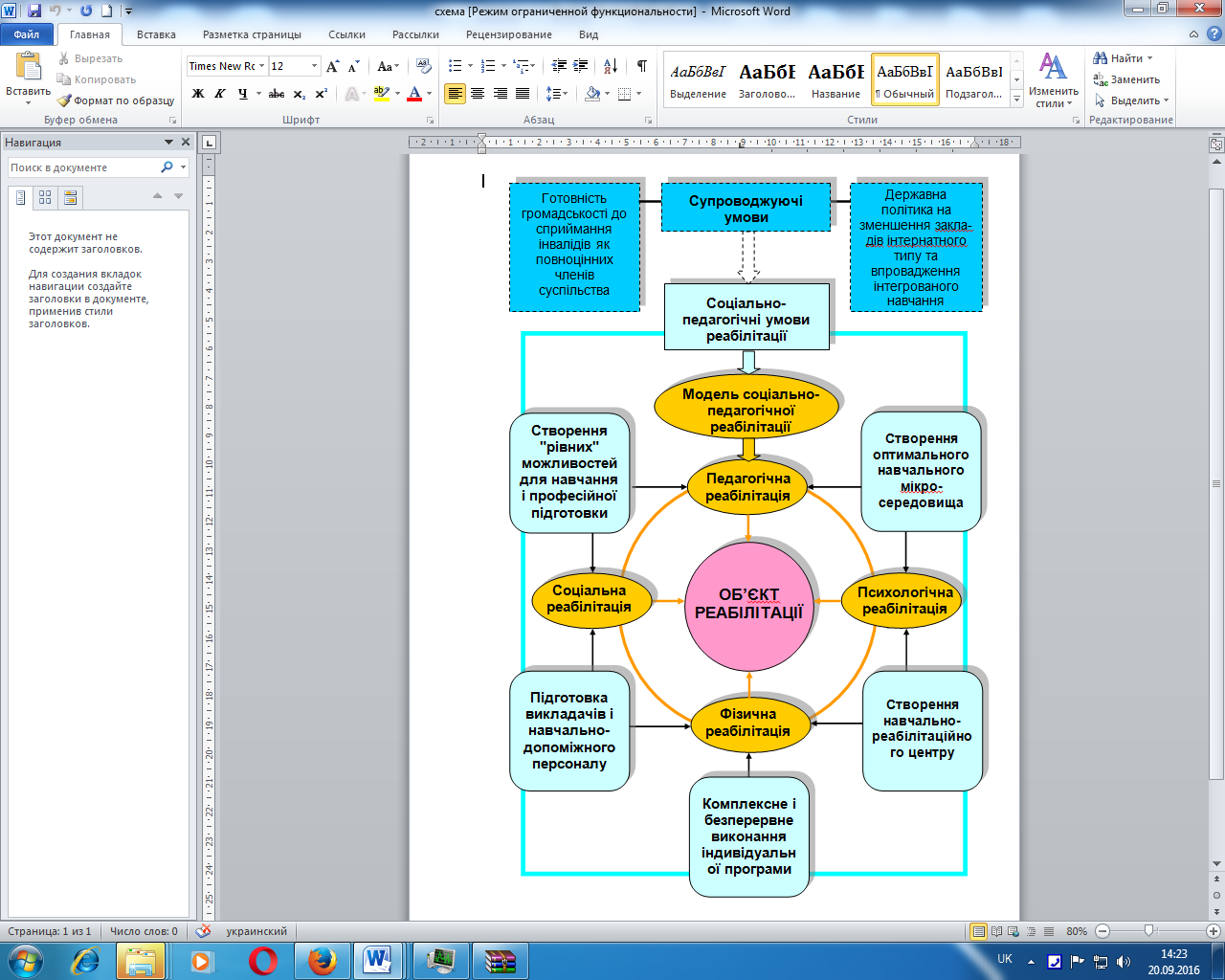 Схема 1Схема 2Схема 3